The Church of England Parishes ofWinscombe, Sandford & Churchill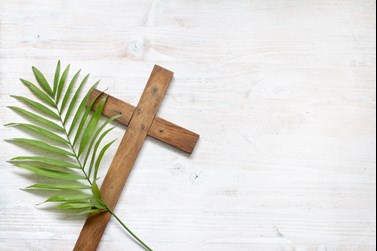 SERVICE OF COMPLINE(Traditional Night Prayer)
Wednesday, 31 March 2021
Wednesday of Holy WeekPreparationThe Lord almighty grant us a quiet night and a perfect end.
Amen.Our help is in the name of the Lord
who made heaven and earth.A period of silence for reflection on the past day may follow.The following or other suitable words of penitence may be used.Most merciful God,
we confess to you,
before the whole company of heaven and one another,
that we have sinned in thought, word and deed
and in what we have failed to do.
Forgive us our sins,
heal us by your Spirit
and raise us to new life in Christ. Amen.O God, make speed to save us.
O Lord, make haste to help us.Glory to the Father and to the Son
and to the Holy Spirit;
as it was in the beginning is now
and shall be for ever. Amen.The Word of GodPsalmodyPsalm 139Refrain:Search me out, O God, and know my heart.O Lord, you have searched me out and known me; 
you know my sitting down and my rising up;
you discern my thoughts from afar.     You mark out my journeys and my resting place 
     and are acquainted with all my ways.For there is not a word on my tongue, 
but you, O Lord, know it altogether.You encompass me behind and before 
and lay your hand upon me.Such knowledge is too wonderful for me, 
so high that I cannot attain it. Where can I go then from your spirit? 
Or where can I flee from your presence?If I climb up to heaven, you are there; 
if I make the grave my bed, you are there also.If I take the wings of the morning 
and dwell in the uttermost parts of the sea,Even there your hand shall lead me, 
your right hand hold me fast.If I say, ‘Surely the darkness will cover me 
and the light around me turn to night,’Even darkness is no darkness with you;
the night is as clear as the day; 
darkness and light to you are both alike.  For you yourself created my inmost parts; 
you knit me together in my mother’s womb.I thank you, for I am fearfully and wonderfully made; 
marvellous are your works, my soul knows well.My frame was not hidden from you, 
when I was made in secret
and woven in the depths of the earth.Your eyes beheld my form, as yet unfinished; 
already in your book were all my members written,As day by day they were fashioned 
when as yet there was none of them.How deep are your counsels to me, O God! 
How great is the sum of them!If I count them, they are more in number than the sand, 
and at the end, I am still in your presence. Refrain:Search me out, O God, and know my hearCreator God,
may every breath we take be for your glory,
may every footstep show you as our way,
that, trusting in your presence in this world,
we may, beyond this life, still be with you
where you are alive and reign
for ever and ever.At the end of the psalmody the following is saidGlory to the Father and to the Son
and to the Holy Spirit;
as it was in the beginning is now
and shall be for ever. Amen.Scripture Reading	Zechariah 12.10I will pour out a spirit of compassion and supplication on the house of David and the inhabitants of Jerusalem, so that, when they look on the one whom they have pierced, they shall mourn for him as one mourns for an only child, and weep bitterly over him, as one weeps over a firstborn.
The following responsory may be saidInto your hands, O Lord, I commend my spirit.
Into your hands, O Lord, I commend my spirit.
For you have redeemed me, Lord God of truth.
I commend my spirit.
Glory to the Father and to the Son
and to the Holy Spirit.
Into your hands, O Lord, I commend my spirit.Keep me as the apple of your eye.
Hide me under the shadow of your wings.Gospel CanticleThe Nunc Dimittis (Song of Simeon) is said or sung.Christ himself bore our sins in his body on the tree,
that we might die to sin and live to righteousness.Now, Lord, you let your servant go in peace: ♦
your word has been fulfilled.My own eyes have seen the salvation ♦
which you have prepared in the sight of every people;A light to reveal you to the nations ♦
and the glory of your people Israel.		Luke 2.29-32	Glory to the Father and to the Son
	and to the Holy Spirit;
	as it was in the beginning is now
	and shall be for ever. Amen.	Christ himself bore our sins in his body on the tree,
	that we might die to sin and live to righteousness.Prayers	Intercessions and thanksgivings may be offered here.The CollectSilence may be kept.Almighty and everlasting God,
who in your tender love towards the human race
sent your Son our Saviour Jesus Christ
to take upon him our flesh
and to suffer death upon the cross:
grant that we may follow the example of his patience and humility,
and also be made partakers of his resurrection;
through Jesus Christ your Son our Lord,
who is alive and reigns with you,
in the unity of the Holy Spirit,
one God, now and for ever.
Amen.Almighty God,
as we stand at the foot of the cross of your Son,
help us to see and know your love for us,
so that in humility, love and joy
we may place at his feet
all that we have and all that we are;
through Jesus Christ our Saviour.
Amen.The Lord’s Prayer may be said.Our Father, who art in heaven,hallowed be thy name;thy kingdom come;thy will be done;on earth as it is in heaven.Give us this day our daily bread.And forgive us our trespasses,as we forgive those who trespass against us.And lead us not into temptation;but deliver us from evil.For thine is the kingdom,the power and the glory,for ever and ever.Amen.The ConclusionIn peace we will lie down and sleep;
for you alone, Lord, make us dwell in safety.Abide with us, Lord Jesus,
for the night is at hand and the day is now past.As the night watch looks for the morning,
so do we look for you, O Christ.Come with the dawning of the day
and make yourself known in the breaking of the bread.May God bless us,
that in us may be found love and humility,
obedience and thanksgiving,
discipline, gentleness and peace.Amen